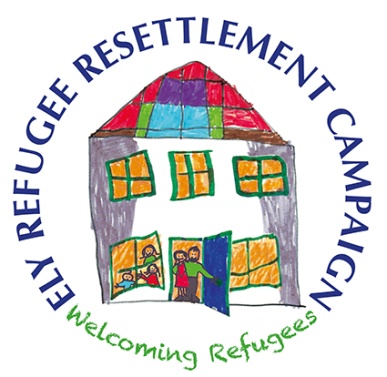 Questions for prospective parliamentary candidatesMay 2017 What is your party’s stance on helping refugees?What is your party’s policy on the continuation of the Syrian Vulnerable Persons Resettlement Scheme?What is your view on the resettlement of refugees in South East Cambridgeshire?  (To date, one family has been resettled in Ely, with work being undertaken to bring a few more families to the area.)If you are elected, how will you help to support local efforts to resettle Syrian refugees in South East Cambridgeshire?Will you call for the Dubs amendment to be reconsidered, or to call for other definite ways to help protect and give sanctuary to unaccompanied refugee children?